Air – Mates 2We are blessed to share the air and land with many winged friends!Robbins and Stellar Jay, blue jays, too. Hummers and teets all making life sweet Hummers no longer use the feeder, red flowers now adorn the sanctuary land The red capped birds are Acorn Wood Peckers, and they are busy birds!We enjoy their songs! As they delight us with their beauty!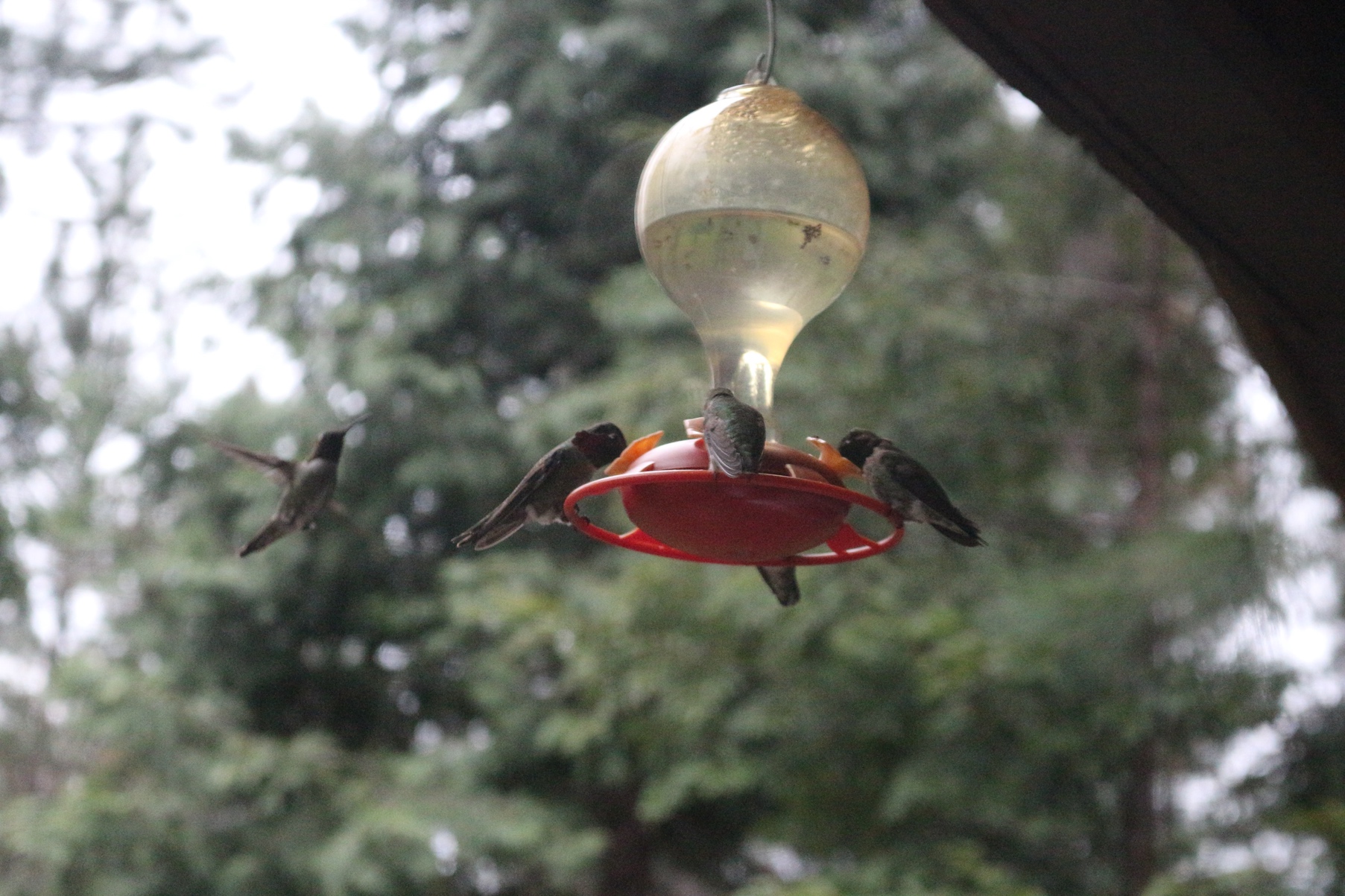 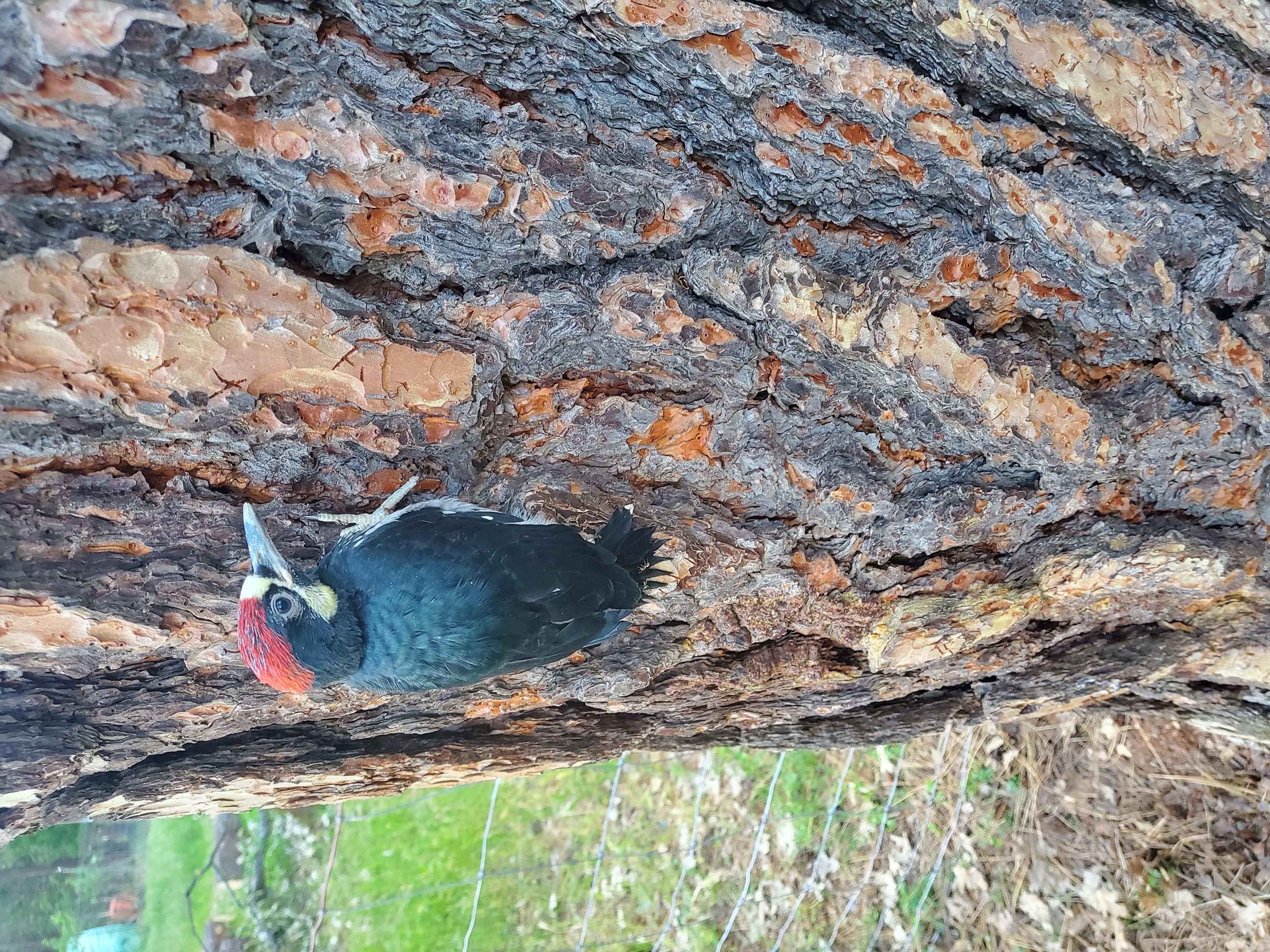 